CSIR FORM 2COUNCIL FOR SCIENTIFIC AND INDUSTRIAL RESEARCHSENIOR STAFF/TECHNOLOGIST APPLICATION FOR PROMOTION FORM                                          PART I - PERSONAL RECORD (To be completed by Applicant)Name:	…………………………………………………………………………..		Current Grade/Designation: ……………………………………………………	Institute and Station: ……………………………………………………………		Date of Birth: ………………………………………………………………..…		Date of First Appointment: ……………………………………………………..Date of Last Promotion to present grade: ……………………………………...	Highest/Latest Qualifications and Dates they were obtained: ………………….Training Courses Attended since last promotion:   -…………………………… Grade Applying For: ……………………………………………………………Signature of Applicant:				Date:	PART II   -   HEAD OF DIVISION/SECTION(To be completed by Head of Division/Section of Applicant)Brief description of duties performed by Applicant: ………………………………….………………………………………………………………………………………….	………………………………………………………………………………………….	………………………………………………………………………………………….………………………………………………………………………………………….Was any disciplinary action taken against the Applicant since last promotion? Yes / NoIf yes give details……………………………………………………………………..………………………………………………………………………………………….………………………………………………………………………………………….………………………………………………………………………………………….………………………………………………………………………………………….Summary of Annual Performance Appraisal Reports since last promotion. (Please tick as appropriate)13.	Brief Comment on Applicant.………………………………………………………………………………………………………………………………………………………………………………………………………………………………………………………………………………………14.	Recommendation by Head of Division (Please tick as appropriate)Recommended for promotion   Not recommended for promotion	Name:					Signature:     				Date:15.  Applicant’s Comments:        ……………………………………………………………………………………………       ……………………………………………………………………………………………       ……………………………………………………………………………………………Name: 				Signature:				Date:PART III – DIRECTOR’S ASSESSMENT16. Brief comments on the Record of Activities undertaken by Applicant	…………………………………………………………………………………………………….…………………………………………………………………………………………………….……………………………………………………………………………………………………..……………………………………………………………………………………………………..17. 	i.        Recommended for promotion   ii.       Not recommended for promotion	(Please tick as appropriate)18.  Reasons for recommending / not recommending the Applicant…………………………………………………………………………………………………….…………………………………………………………………………………………………….……………………………………………………………………………………………………..……………………………………………………………………………………………………..   Name:                                                Signature:      			Date:    Year     AAchieved All Targets Agreed Upon   BAchieved Most Targets     CAchieved Some Targets:Performed Above Minimum Targets      DAchieved Minimum Targets      ENo Targets Achieved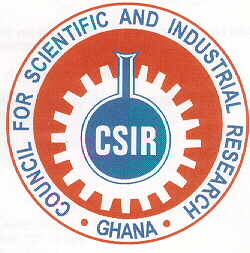 